INDICATIVE PROGAMME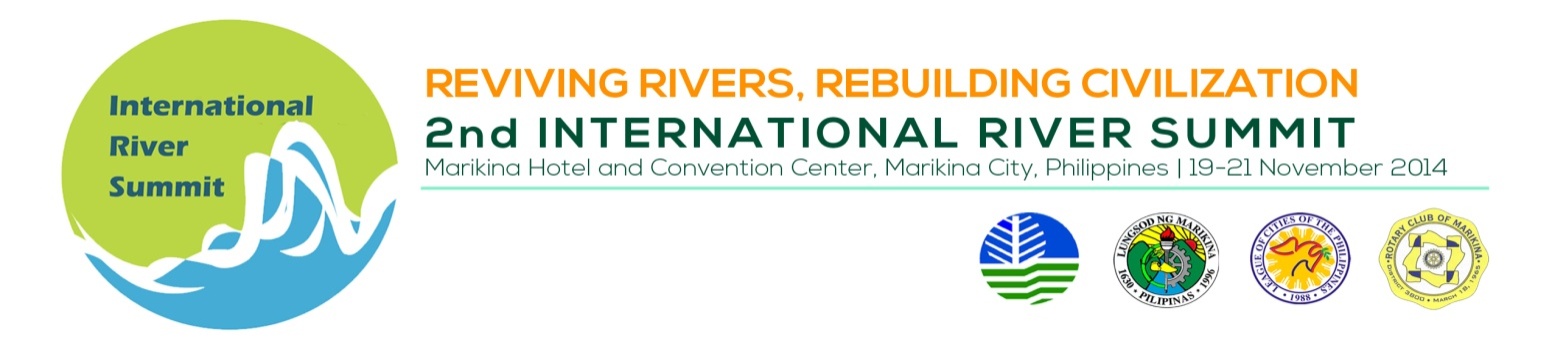 Thematic Session 8		:	Role of River in Culture and Heritage Venue 				:	Session Rm. 2, 2nd Flr, Convention Center Date/Time			:	November 20, 2014, 1:30 – 5:00 PM Session Chair			:	Dir. Adelina M. Suemith, National Commission on Culture and the Arts (NCCA) Session Co-Chair 		: 	Dir. Catherine C. Agustin, Department of Tourism – National Capital Region Session Facilitator		: 	Prof. Eric Zerrudo, Director, Center for Conservation of Cultural Property and Environment in the Tropics, UST Graduate School,  TIMETOPICSPEAKERSESSION INTRODUCTIONProf. Eric ZerrudoRivers and Philippine Civilizations Dr. Lars Raymund C. Ubaldo, Associate Professor, De La Salle University Manila, PhilippinesRiver Culture: Walking on Water, Evolving the Concept of Culture RiverscapeProf. Eric Zerrudo, Director, Center for Conservation of Cultural Property and Environment in the Tropics, University of Santo Tomas Graduate School,  BREAK Fluvial processions: The case of Penafrancia Hon. John Bongat, Mayor, Naga City / Mr. Wilfredo Prilles, Jr., Department Head, City Planning and Development Office, Naga City Totally Thames Festival LondonMr. Adrian Evans, Festival Director & Pageant Master, Totally Thames London, United Kingdom of Great Britain and Northern IrelandPreserving the built environment of Iloilo River: Focus on Heritage Conservation 